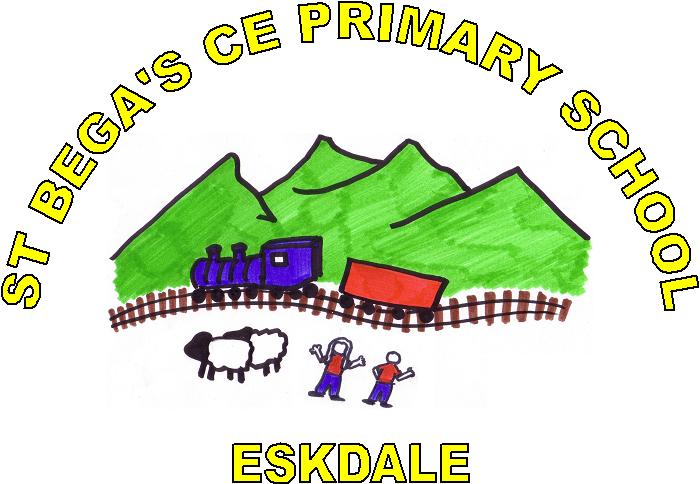 St Bega’s CE Primary SchoolDISASTER RECOVERY PLANDISASTER RECOVERYThis plan has been formulated to ensure that any impact on business continuity, following any emergency situations such as floods, acts of vandalism or terrorism, pandemic, explosion, hardware/software failure or any other disaster, is kept to a minimum.In the event of this Plan having to be initiated, the personnel named below will form the Disaster Recover Team and take control of the following:Team Leader			DeputyFacilities				Mrs J Wilson			Mrs S SteeleInformation Technology		Mrs W Akam			Mrs K HoyleRecovery of valuable items		Mrs J Wilson			Mrs S Litt-WilsonSupplies				Mrs M Marshall		Mrs W AkamSecurity				Mrs J Wilson			Mrs M AdamsPublic Relationships 			Mrs J Wilson		            Mrs M AdamsData Recovery			Mrs K Hoyle			Mrs M MarshallCommunications			Mrs J Wilson		            Mrs K HoyleEQUIPMENT/DOCUMENTSIn the case of an emergency situation, the team will operate under the direction of the Headteacher, Mrs WIlson and the operational centre will be St Bega’s Village Hall, Eskdale, phone number 019467 23223.Depending on the emergency, the following are the most important, in priority order for salvaging:EquipmentPortable Hard Drive (on top of the Server)Headteachers LaptopComputers Flammable cleaning equipment from cleaner’s cupboardPaper documentsRegistersAny Staff documents from filing cabinets in Headteacher’s officeAny files on shelves in office and head’s office.Children’s filesCritical paper documents are kept in a fire-resistant filing cabinet in the office. Vital electronic data is also stored off-site with Mrs K Hoyle, Roseville Cottage, Whitecroft, .The time frame for the recovery of critical functions will be one month.SECURITYIn the event of the building having been rendered unsafe following a fire, it will be protected during the day by Mire Security (PHONE NBR) outside school hours.If necessary, arrangements will made for the building to be boarded up by contacting Capita helpdesk, telephone no. 0845 6010719 (24 hour service).Contacts for checking vital equipment are as follows:Other useful telephone numbers:In the event of a serious fire and media involvement, any enquiries should be directed to the nominated press officer, Mrs Wilson or the deputy press officer, Mrs Adams.  In the first instance a statement will be released outlining basic details only.If the telephone system is disabled and it is not possible to plug in the spare telephone or access the school mobile phone, calls will be diverted to Longrigg, Eskdale 019467 23214.If the premises are rendered unusable, arrangements will be made for mail and other deliveries to be cancelled until notified otherwise.DATA RECOVERYIn order to assist data recovery, if damage to a computer or back up material is suspected staff should not:turn off electrical power to any computertry to run any hard drive, back up disc or tape to try to retrieve datatamper with damaged computers, discs or tapesmove damaged computers.SALVAGE AND STORAGEIf damage to the building is such that the interior is exposed to the elements or unsafe, under the terms of the insurance policy, Capita helpdesk should be contacted to arrange hire of portable buildings.  These would be sited on the playground and if necessary, the car park with cars having to be parked wherever possible on street.  Mobile toilet units could be hired from Cumbria Loos01900 510457. All incoming deliveries would be cancelled.Any salvaged materials or stock could be stored in a portable building or if not appropriate, with Mrs Adams at Longrigg, Eskdale. DAMAGE LIMITATIONAfter a flood, drains will be checked for blockages by Metrorod  01900 67944Hazardous materials are stored off site.A copy of the Fire Risk Assessment is held off site with Mr Norton.DUTY OF CAREIf the building has been evacuated for structural safety reasons, before reoccupation, member of the Governors’ Health and Safety Sub-Committee/Buildings’ Committee will make an inspection to see if the structure is safe.  If unsure, the Council Building Control Officer should be contacted via Capita Helpdesk.Advice from the Environment AgencyFollowing an incident, any spillages, contaminated materials or fire fighting water, should be disposed of in the correct manner.  Contaminated water should not be disposed of in a drain without prior permission.  (Maximum penalty £20,000)!If off-site disposal of solid liquid or waste is required, a registered carrier of waste should be used and the movement documented.For further advice the Environment Agency can be contacted on 0800 807060.This plan will be reviewed every 12 months.  It will be invoked as soon as possible after an emergency and as a training exercise once every 2 years.  One copy of the plan will be stored off the premises with Name of Person(s).Chair of Governing Body				HeadteacherSigned:  ________________________________	Signed:  ___________________________________Name:  _________________________________	Name:  ___________________________________Position:  _______________________________	Position:  __________________________________Date:  __________________________________	Date:  ____________________________________EquipmentCompanyTelephone no.Burglar alarmADT0844 800 1999Electricity supplyCapita helpdesk or if deemed an emergency Scottish Hydro Electric (customer nbr 44858 15212)0845 60107190845 0701423Fire alarmADT0844 800 1999Fire fighting equipment Council Fire TechnicianMobile 07974 446185Heating systemEPS (Kevin)07768 565942Internet connectionCleo broadbandJeff Haslam 07967 050356Cleo Office 01524 592800TelephoneBT0800 800 154WaterUnited Utilities (customer nbr 4081842044)0800 330033Out of hours 0845 7462200InsurersVia LA01228 226268Legal representativeLA Legal Department01228 226060Local pressWhitehaven News01946 595100Plant HirePhillip Carruthers01900 68777Removals01228 550554